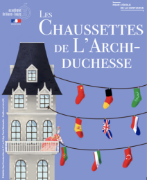 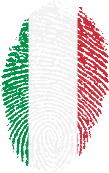 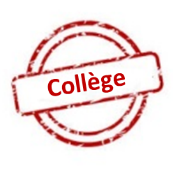 Concours « Les Chaussettes de l’Archiduchesse »
ITALIEN
Évaluateur 1 – 6ème manche – Virelangue 1Nom de l’équipe : ………………………………………………………………………………………………….Nom de l’équipe : ………………………………………………………………………………………………….Nom de l’équipe : ………………………………………………………………………………………………….Nom de l’équipe : ………………………………………………………………………………………………….Nom de l’équipe : ………………………………………………………………………………………………….Nom de l’équipe : ………………………………………………………………………………………………….Porta aperta per chi porta, chi non porta parta pure per la porta aperta, poco importa.Porta aperta per chi porta, chi non porta parta pure per la porta aperta, poco importa.Porta aperta per chi porta, chi non porta parta pure per la porta aperta, poco importa.Porta aperta per chi porta, chi non porta parta pure per la porta aperta, poco importa.Phonologie.................. / 4Porta aperta per chi porta, chi non porta parta pure per la porta aperta, poco importa.Porta aperta per chi porta, chi non porta parta pure per la porta aperta, poco importa.Porta aperta per chi porta, chi non porta parta pure per la porta aperta, poco importa.Porta aperta per chi porta, chi non porta parta pure per la porta aperta, poco importa.Articulation des sons.................. / 4Porta aperta per chi porta, chi non porta parta pure per la porta aperta, poco importa.Porta aperta per chi porta, chi non porta parta pure per la porta aperta, poco importa.Porta aperta per chi porta, chi non porta parta pure per la porta aperta, poco importa.Porta aperta per chi porta, chi non porta parta pure per la porta aperta, poco importa.Traits prosodiques.................. / 4Nom de l’équipe : ………………………………………………………………………………………………….Nom de l’équipe : ………………………………………………………………………………………………….Nom de l’équipe : ………………………………………………………………………………………………….Nom de l’équipe : ………………………………………………………………………………………………….Nom de l’équipe : ………………………………………………………………………………………………….Nom de l’équipe : ………………………………………………………………………………………………….Porta aperta per chi porta, chi non porta parta pure per la porta aperta, poco importa.Porta aperta per chi porta, chi non porta parta pure per la porta aperta, poco importa.Porta aperta per chi porta, chi non porta parta pure per la porta aperta, poco importa.Porta aperta per chi porta, chi non porta parta pure per la porta aperta, poco importa.Phonologie.................. / 4Porta aperta per chi porta, chi non porta parta pure per la porta aperta, poco importa.Porta aperta per chi porta, chi non porta parta pure per la porta aperta, poco importa.Porta aperta per chi porta, chi non porta parta pure per la porta aperta, poco importa.Porta aperta per chi porta, chi non porta parta pure per la porta aperta, poco importa.Articulation des sons.................. / 4Porta aperta per chi porta, chi non porta parta pure per la porta aperta, poco importa.Porta aperta per chi porta, chi non porta parta pure per la porta aperta, poco importa.Porta aperta per chi porta, chi non porta parta pure per la porta aperta, poco importa.Porta aperta per chi porta, chi non porta parta pure per la porta aperta, poco importa.Traits prosodiques.................. / 4Nom de l’équipe : ………………………………………………………………………………………………….Nom de l’équipe : ………………………………………………………………………………………………….Nom de l’équipe : ………………………………………………………………………………………………….Nom de l’équipe : ………………………………………………………………………………………………….Nom de l’équipe : ………………………………………………………………………………………………….Nom de l’équipe : ………………………………………………………………………………………………….Porta aperta per chi porta, chi non porta parta pure per la porta aperta, poco importa.Porta aperta per chi porta, chi non porta parta pure per la porta aperta, poco importa.Porta aperta per chi porta, chi non porta parta pure per la porta aperta, poco importa.Porta aperta per chi porta, chi non porta parta pure per la porta aperta, poco importa.Phonologie.................. / 4Porta aperta per chi porta, chi non porta parta pure per la porta aperta, poco importa.Porta aperta per chi porta, chi non porta parta pure per la porta aperta, poco importa.Porta aperta per chi porta, chi non porta parta pure per la porta aperta, poco importa.Porta aperta per chi porta, chi non porta parta pure per la porta aperta, poco importa.Articulation des sons.................. / 4Porta aperta per chi porta, chi non porta parta pure per la porta aperta, poco importa.Porta aperta per chi porta, chi non porta parta pure per la porta aperta, poco importa.Porta aperta per chi porta, chi non porta parta pure per la porta aperta, poco importa.Porta aperta per chi porta, chi non porta parta pure per la porta aperta, poco importa.Traits prosodiques.................. / 4Nom de l’équipe : ………………………………………………………………………………………………….Nom de l’équipe : ………………………………………………………………………………………………….Nom de l’équipe : ………………………………………………………………………………………………….Nom de l’équipe : ………………………………………………………………………………………………….Nom de l’équipe : ………………………………………………………………………………………………….Nom de l’équipe : ………………………………………………………………………………………………….Porta aperta per chi porta, chi non porta parta pure per la porta aperta, poco importa.Porta aperta per chi porta, chi non porta parta pure per la porta aperta, poco importa.Porta aperta per chi porta, chi non porta parta pure per la porta aperta, poco importa.Porta aperta per chi porta, chi non porta parta pure per la porta aperta, poco importa.Phonologie.................. / 4Porta aperta per chi porta, chi non porta parta pure per la porta aperta, poco importa.Porta aperta per chi porta, chi non porta parta pure per la porta aperta, poco importa.Porta aperta per chi porta, chi non porta parta pure per la porta aperta, poco importa.Porta aperta per chi porta, chi non porta parta pure per la porta aperta, poco importa.Articulation des sons.................. / 4Porta aperta per chi porta, chi non porta parta pure per la porta aperta, poco importa.Porta aperta per chi porta, chi non porta parta pure per la porta aperta, poco importa.Porta aperta per chi porta, chi non porta parta pure per la porta aperta, poco importa.Porta aperta per chi porta, chi non porta parta pure per la porta aperta, poco importa.Traits prosodiques.................. / 4Nom de l’équipe : ………………………………………………………………………………………………….Nom de l’équipe : ………………………………………………………………………………………………….Nom de l’équipe : ………………………………………………………………………………………………….Nom de l’équipe : ………………………………………………………………………………………………….Nom de l’équipe : ………………………………………………………………………………………………….Nom de l’équipe : ………………………………………………………………………………………………….Porta aperta per chi porta, chi non porta parta pure per la porta aperta, poco importa.Porta aperta per chi porta, chi non porta parta pure per la porta aperta, poco importa.Porta aperta per chi porta, chi non porta parta pure per la porta aperta, poco importa.Porta aperta per chi porta, chi non porta parta pure per la porta aperta, poco importa.Phonologie.................. / 4Porta aperta per chi porta, chi non porta parta pure per la porta aperta, poco importa.Porta aperta per chi porta, chi non porta parta pure per la porta aperta, poco importa.Porta aperta per chi porta, chi non porta parta pure per la porta aperta, poco importa.Porta aperta per chi porta, chi non porta parta pure per la porta aperta, poco importa.Articulation des sons.................. / 4Porta aperta per chi porta, chi non porta parta pure per la porta aperta, poco importa.Porta aperta per chi porta, chi non porta parta pure per la porta aperta, poco importa.Porta aperta per chi porta, chi non porta parta pure per la porta aperta, poco importa.Porta aperta per chi porta, chi non porta parta pure per la porta aperta, poco importa.Traits prosodiques.................. / 4Nom de l’équipe : ………………………………………………………………………………………………….Nom de l’équipe : ………………………………………………………………………………………………….Nom de l’équipe : ………………………………………………………………………………………………….Nom de l’équipe : ………………………………………………………………………………………………….Nom de l’équipe : ………………………………………………………………………………………………….Nom de l’équipe : ………………………………………………………………………………………………….Porta aperta per chi porta, chi non porta parta pure per la porta aperta, poco importa.Porta aperta per chi porta, chi non porta parta pure per la porta aperta, poco importa.Porta aperta per chi porta, chi non porta parta pure per la porta aperta, poco importa.Porta aperta per chi porta, chi non porta parta pure per la porta aperta, poco importa.Phonologie.................. / 4Porta aperta per chi porta, chi non porta parta pure per la porta aperta, poco importa.Porta aperta per chi porta, chi non porta parta pure per la porta aperta, poco importa.Porta aperta per chi porta, chi non porta parta pure per la porta aperta, poco importa.Porta aperta per chi porta, chi non porta parta pure per la porta aperta, poco importa.Articulation des sons.................. / 4Porta aperta per chi porta, chi non porta parta pure per la porta aperta, poco importa.Porta aperta per chi porta, chi non porta parta pure per la porta aperta, poco importa.Porta aperta per chi porta, chi non porta parta pure per la porta aperta, poco importa.Porta aperta per chi porta, chi non porta parta pure per la porta aperta, poco importa.Traits prosodiques.................. / 4Nom de l’équipe : ………………………………………………………………………………………………….Nom de l’équipe : ………………………………………………………………………………………………….Nom de l’équipe : ………………………………………………………………………………………………….Nom de l’équipe : ………………………………………………………………………………………………….Nom de l’équipe : ………………………………………………………………………………………………….Nom de l’équipe : ………………………………………………………………………………………………….Porta aperta per chi porta, chi non porta parta pure per la porta aperta, poco importa.Porta aperta per chi porta, chi non porta parta pure per la porta aperta, poco importa.Porta aperta per chi porta, chi non porta parta pure per la porta aperta, poco importa.Porta aperta per chi porta, chi non porta parta pure per la porta aperta, poco importa.Phonologie.................. / 4Porta aperta per chi porta, chi non porta parta pure per la porta aperta, poco importa.Porta aperta per chi porta, chi non porta parta pure per la porta aperta, poco importa.Porta aperta per chi porta, chi non porta parta pure per la porta aperta, poco importa.Porta aperta per chi porta, chi non porta parta pure per la porta aperta, poco importa.Articulation des sons.................. / 4Porta aperta per chi porta, chi non porta parta pure per la porta aperta, poco importa.Porta aperta per chi porta, chi non porta parta pure per la porta aperta, poco importa.Porta aperta per chi porta, chi non porta parta pure per la porta aperta, poco importa.Porta aperta per chi porta, chi non porta parta pure per la porta aperta, poco importa.Traits prosodiques.................. / 4Concours « Les Chaussettes de l’Archiduchesse »
ITALIEN
Évaluateur 2 – 6ème manche – Virelangue 1Concours « Les Chaussettes de l’Archiduchesse »
ITALIEN
Évaluateur 2 – 6ème manche – Virelangue 1Concours « Les Chaussettes de l’Archiduchesse »
ITALIEN
Évaluateur 2 – 6ème manche – Virelangue 1Nom de l’équipe : ………………………………………………………………………………………………….Nom de l’équipe : ………………………………………………………………………………………………….Nom de l’équipe : ………………………………………………………………………………………………….Nom de l’équipe : ………………………………………………………………………………………………….Nom de l’équipe : ………………………………………………………………………………………………….Nom de l’équipe : ………………………………………………………………………………………………….Porta aperta per chi porta, chi non porta parta pure per la porta aperta, poco importa.Porta aperta per chi porta, chi non porta parta pure per la porta aperta, poco importa.Porta aperta per chi porta, chi non porta parta pure per la porta aperta, poco importa.Porta aperta per chi porta, chi non porta parta pure per la porta aperta, poco importa.Aisance.................. / 4Porta aperta per chi porta, chi non porta parta pure per la porta aperta, poco importa.Porta aperta per chi porta, chi non porta parta pure per la porta aperta, poco importa.Porta aperta per chi porta, chi non porta parta pure per la porta aperta, poco importa.Porta aperta per chi porta, chi non porta parta pure per la porta aperta, poco importa.Volume.................. / 4Porta aperta per chi porta, chi non porta parta pure per la porta aperta, poco importa.Porta aperta per chi porta, chi non porta parta pure per la porta aperta, poco importa.Porta aperta per chi porta, chi non porta parta pure per la porta aperta, poco importa.Porta aperta per chi porta, chi non porta parta pure per la porta aperta, poco importa.Nom de l’équipe : ………………………………………………………………………………………………….Nom de l’équipe : ………………………………………………………………………………………………….Nom de l’équipe : ………………………………………………………………………………………………….Nom de l’équipe : ………………………………………………………………………………………………….Nom de l’équipe : ………………………………………………………………………………………………….Nom de l’équipe : ………………………………………………………………………………………………….Porta aperta per chi porta, chi non porta parta pure per la porta aperta, poco importa.Porta aperta per chi porta, chi non porta parta pure per la porta aperta, poco importa.Porta aperta per chi porta, chi non porta parta pure per la porta aperta, poco importa.Porta aperta per chi porta, chi non porta parta pure per la porta aperta, poco importa.Aisance.................. / 4Porta aperta per chi porta, chi non porta parta pure per la porta aperta, poco importa.Porta aperta per chi porta, chi non porta parta pure per la porta aperta, poco importa.Porta aperta per chi porta, chi non porta parta pure per la porta aperta, poco importa.Porta aperta per chi porta, chi non porta parta pure per la porta aperta, poco importa.Volume.................. / 4Porta aperta per chi porta, chi non porta parta pure per la porta aperta, poco importa.Porta aperta per chi porta, chi non porta parta pure per la porta aperta, poco importa.Porta aperta per chi porta, chi non porta parta pure per la porta aperta, poco importa.Porta aperta per chi porta, chi non porta parta pure per la porta aperta, poco importa.Nom de l’équipe : ………………………………………………………………………………………………….Nom de l’équipe : ………………………………………………………………………………………………….Nom de l’équipe : ………………………………………………………………………………………………….Nom de l’équipe : ………………………………………………………………………………………………….Nom de l’équipe : ………………………………………………………………………………………………….Nom de l’équipe : ………………………………………………………………………………………………….Porta aperta per chi porta, chi non porta parta pure per la porta aperta, poco importa.Porta aperta per chi porta, chi non porta parta pure per la porta aperta, poco importa.Porta aperta per chi porta, chi non porta parta pure per la porta aperta, poco importa.Porta aperta per chi porta, chi non porta parta pure per la porta aperta, poco importa.Aisance.................. / 4Porta aperta per chi porta, chi non porta parta pure per la porta aperta, poco importa.Porta aperta per chi porta, chi non porta parta pure per la porta aperta, poco importa.Porta aperta per chi porta, chi non porta parta pure per la porta aperta, poco importa.Porta aperta per chi porta, chi non porta parta pure per la porta aperta, poco importa.Volume.................. / 4Porta aperta per chi porta, chi non porta parta pure per la porta aperta, poco importa.Porta aperta per chi porta, chi non porta parta pure per la porta aperta, poco importa.Porta aperta per chi porta, chi non porta parta pure per la porta aperta, poco importa.Porta aperta per chi porta, chi non porta parta pure per la porta aperta, poco importa.Nom de l’équipe : ………………………………………………………………………………………………….Nom de l’équipe : ………………………………………………………………………………………………….Nom de l’équipe : ………………………………………………………………………………………………….Nom de l’équipe : ………………………………………………………………………………………………….Nom de l’équipe : ………………………………………………………………………………………………….Nom de l’équipe : ………………………………………………………………………………………………….Porta aperta per chi porta, chi non porta parta pure per la porta aperta, poco importa.Porta aperta per chi porta, chi non porta parta pure per la porta aperta, poco importa.Porta aperta per chi porta, chi non porta parta pure per la porta aperta, poco importa.Porta aperta per chi porta, chi non porta parta pure per la porta aperta, poco importa.Aisance.................. / 4Porta aperta per chi porta, chi non porta parta pure per la porta aperta, poco importa.Porta aperta per chi porta, chi non porta parta pure per la porta aperta, poco importa.Porta aperta per chi porta, chi non porta parta pure per la porta aperta, poco importa.Porta aperta per chi porta, chi non porta parta pure per la porta aperta, poco importa.Volume.................. / 4Porta aperta per chi porta, chi non porta parta pure per la porta aperta, poco importa.Porta aperta per chi porta, chi non porta parta pure per la porta aperta, poco importa.Porta aperta per chi porta, chi non porta parta pure per la porta aperta, poco importa.Porta aperta per chi porta, chi non porta parta pure per la porta aperta, poco importa.Nom de l’équipe : ………………………………………………………………………………………………….Nom de l’équipe : ………………………………………………………………………………………………….Nom de l’équipe : ………………………………………………………………………………………………….Nom de l’équipe : ………………………………………………………………………………………………….Nom de l’équipe : ………………………………………………………………………………………………….Nom de l’équipe : ………………………………………………………………………………………………….Porta aperta per chi porta, chi non porta parta pure per la porta aperta, poco importa.Porta aperta per chi porta, chi non porta parta pure per la porta aperta, poco importa.Porta aperta per chi porta, chi non porta parta pure per la porta aperta, poco importa.Porta aperta per chi porta, chi non porta parta pure per la porta aperta, poco importa.Aisance.................. / 4Porta aperta per chi porta, chi non porta parta pure per la porta aperta, poco importa.Porta aperta per chi porta, chi non porta parta pure per la porta aperta, poco importa.Porta aperta per chi porta, chi non porta parta pure per la porta aperta, poco importa.Porta aperta per chi porta, chi non porta parta pure per la porta aperta, poco importa.Volume.................. / 4Porta aperta per chi porta, chi non porta parta pure per la porta aperta, poco importa.Porta aperta per chi porta, chi non porta parta pure per la porta aperta, poco importa.Porta aperta per chi porta, chi non porta parta pure per la porta aperta, poco importa.Porta aperta per chi porta, chi non porta parta pure per la porta aperta, poco importa.Nom de l’équipe : ………………………………………………………………………………………………….Nom de l’équipe : ………………………………………………………………………………………………….Nom de l’équipe : ………………………………………………………………………………………………….Nom de l’équipe : ………………………………………………………………………………………………….Nom de l’équipe : ………………………………………………………………………………………………….Nom de l’équipe : ………………………………………………………………………………………………….Porta aperta per chi porta, chi non porta parta pure per la porta aperta, poco importa.Porta aperta per chi porta, chi non porta parta pure per la porta aperta, poco importa.Porta aperta per chi porta, chi non porta parta pure per la porta aperta, poco importa.Porta aperta per chi porta, chi non porta parta pure per la porta aperta, poco importa.Aisance.................. / 4Porta aperta per chi porta, chi non porta parta pure per la porta aperta, poco importa.Porta aperta per chi porta, chi non porta parta pure per la porta aperta, poco importa.Porta aperta per chi porta, chi non porta parta pure per la porta aperta, poco importa.Porta aperta per chi porta, chi non porta parta pure per la porta aperta, poco importa.Volume.................. / 4Porta aperta per chi porta, chi non porta parta pure per la porta aperta, poco importa.Porta aperta per chi porta, chi non porta parta pure per la porta aperta, poco importa.Porta aperta per chi porta, chi non porta parta pure per la porta aperta, poco importa.Porta aperta per chi porta, chi non porta parta pure per la porta aperta, poco importa.Nom de l’équipe : ………………………………………………………………………………………………….Nom de l’équipe : ………………………………………………………………………………………………….Nom de l’équipe : ………………………………………………………………………………………………….Nom de l’équipe : ………………………………………………………………………………………………….Nom de l’équipe : ………………………………………………………………………………………………….Nom de l’équipe : ………………………………………………………………………………………………….Porta aperta per chi porta, chi non porta parta pure per la porta aperta, poco importa.Porta aperta per chi porta, chi non porta parta pure per la porta aperta, poco importa.Porta aperta per chi porta, chi non porta parta pure per la porta aperta, poco importa.Porta aperta per chi porta, chi non porta parta pure per la porta aperta, poco importa.Aisance.................. / 4Porta aperta per chi porta, chi non porta parta pure per la porta aperta, poco importa.Porta aperta per chi porta, chi non porta parta pure per la porta aperta, poco importa.Porta aperta per chi porta, chi non porta parta pure per la porta aperta, poco importa.Porta aperta per chi porta, chi non porta parta pure per la porta aperta, poco importa.Volume.................. / 4Porta aperta per chi porta, chi non porta parta pure per la porta aperta, poco importa.Porta aperta per chi porta, chi non porta parta pure per la porta aperta, poco importa.Porta aperta per chi porta, chi non porta parta pure per la porta aperta, poco importa.Porta aperta per chi porta, chi non porta parta pure per la porta aperta, poco importa.Concours « Les Chaussettes de l’Archiduchesse »
ITALIEN
Évaluateur 1 – 6ème manche – Virelangue 2Concours « Les Chaussettes de l’Archiduchesse »
ITALIEN
Évaluateur 1 – 6ème manche – Virelangue 2Concours « Les Chaussettes de l’Archiduchesse »
ITALIEN
Évaluateur 1 – 6ème manche – Virelangue 2Nom de l’équipe : ………………………………………………………………………………………………….Nom de l’équipe : ………………………………………………………………………………………………….Nom de l’équipe : ………………………………………………………………………………………………….Nom de l’équipe : ………………………………………………………………………………………………….Nom de l’équipe : ………………………………………………………………………………………………….Nom de l’équipe : ………………………………………………………………………………………………….Il cuoco cuoce in cucina e dice che la cuoca giace e tace perché sua cugina non dica che le piace cuocere in cucina col cuoco.Il cuoco cuoce in cucina e dice che la cuoca giace e tace perché sua cugina non dica che le piace cuocere in cucina col cuoco.Il cuoco cuoce in cucina e dice che la cuoca giace e tace perché sua cugina non dica che le piace cuocere in cucina col cuoco.Il cuoco cuoce in cucina e dice che la cuoca giace e tace perché sua cugina non dica che le piace cuocere in cucina col cuoco.Phonologie.................. / 4Il cuoco cuoce in cucina e dice che la cuoca giace e tace perché sua cugina non dica che le piace cuocere in cucina col cuoco.Il cuoco cuoce in cucina e dice che la cuoca giace e tace perché sua cugina non dica che le piace cuocere in cucina col cuoco.Il cuoco cuoce in cucina e dice che la cuoca giace e tace perché sua cugina non dica che le piace cuocere in cucina col cuoco.Il cuoco cuoce in cucina e dice che la cuoca giace e tace perché sua cugina non dica che le piace cuocere in cucina col cuoco.Articulation des sons.................. / 4Il cuoco cuoce in cucina e dice che la cuoca giace e tace perché sua cugina non dica che le piace cuocere in cucina col cuoco.Il cuoco cuoce in cucina e dice che la cuoca giace e tace perché sua cugina non dica che le piace cuocere in cucina col cuoco.Il cuoco cuoce in cucina e dice che la cuoca giace e tace perché sua cugina non dica che le piace cuocere in cucina col cuoco.Il cuoco cuoce in cucina e dice che la cuoca giace e tace perché sua cugina non dica che le piace cuocere in cucina col cuoco.Traits prosodiques.................. / 4Nom de l’équipe : ………………………………………………………………………………………………….Nom de l’équipe : ………………………………………………………………………………………………….Nom de l’équipe : ………………………………………………………………………………………………….Nom de l’équipe : ………………………………………………………………………………………………….Nom de l’équipe : ………………………………………………………………………………………………….Nom de l’équipe : ………………………………………………………………………………………………….Il cuoco cuoce in cucina e dice che la cuoca giace e tace perché sua cugina non dica che le piace cuocere in cucina col cuoco.Il cuoco cuoce in cucina e dice che la cuoca giace e tace perché sua cugina non dica che le piace cuocere in cucina col cuoco.Il cuoco cuoce in cucina e dice che la cuoca giace e tace perché sua cugina non dica che le piace cuocere in cucina col cuoco.Il cuoco cuoce in cucina e dice che la cuoca giace e tace perché sua cugina non dica che le piace cuocere in cucina col cuoco.Phonologie.................. / 4Il cuoco cuoce in cucina e dice che la cuoca giace e tace perché sua cugina non dica che le piace cuocere in cucina col cuoco.Il cuoco cuoce in cucina e dice che la cuoca giace e tace perché sua cugina non dica che le piace cuocere in cucina col cuoco.Il cuoco cuoce in cucina e dice che la cuoca giace e tace perché sua cugina non dica che le piace cuocere in cucina col cuoco.Il cuoco cuoce in cucina e dice che la cuoca giace e tace perché sua cugina non dica che le piace cuocere in cucina col cuoco.Articulation des sons.................. / 4Il cuoco cuoce in cucina e dice che la cuoca giace e tace perché sua cugina non dica che le piace cuocere in cucina col cuoco.Il cuoco cuoce in cucina e dice che la cuoca giace e tace perché sua cugina non dica che le piace cuocere in cucina col cuoco.Il cuoco cuoce in cucina e dice che la cuoca giace e tace perché sua cugina non dica che le piace cuocere in cucina col cuoco.Il cuoco cuoce in cucina e dice che la cuoca giace e tace perché sua cugina non dica che le piace cuocere in cucina col cuoco.Traits prosodiques.................. / 4Nom de l’équipe : ………………………………………………………………………………………………….Nom de l’équipe : ………………………………………………………………………………………………….Nom de l’équipe : ………………………………………………………………………………………………….Nom de l’équipe : ………………………………………………………………………………………………….Nom de l’équipe : ………………………………………………………………………………………………….Nom de l’équipe : ………………………………………………………………………………………………….Il cuoco cuoce in cucina e dice che la cuoca giace e tace perché sua cugina non dica che le piace cuocere in cucina col cuoco.Il cuoco cuoce in cucina e dice che la cuoca giace e tace perché sua cugina non dica che le piace cuocere in cucina col cuoco.Il cuoco cuoce in cucina e dice che la cuoca giace e tace perché sua cugina non dica che le piace cuocere in cucina col cuoco.Il cuoco cuoce in cucina e dice che la cuoca giace e tace perché sua cugina non dica che le piace cuocere in cucina col cuoco.Phonologie.................. / 4Il cuoco cuoce in cucina e dice che la cuoca giace e tace perché sua cugina non dica che le piace cuocere in cucina col cuoco.Il cuoco cuoce in cucina e dice che la cuoca giace e tace perché sua cugina non dica che le piace cuocere in cucina col cuoco.Il cuoco cuoce in cucina e dice che la cuoca giace e tace perché sua cugina non dica che le piace cuocere in cucina col cuoco.Il cuoco cuoce in cucina e dice che la cuoca giace e tace perché sua cugina non dica che le piace cuocere in cucina col cuoco.Articulation des sons.................. / 4Il cuoco cuoce in cucina e dice che la cuoca giace e tace perché sua cugina non dica che le piace cuocere in cucina col cuoco.Il cuoco cuoce in cucina e dice che la cuoca giace e tace perché sua cugina non dica che le piace cuocere in cucina col cuoco.Il cuoco cuoce in cucina e dice che la cuoca giace e tace perché sua cugina non dica che le piace cuocere in cucina col cuoco.Il cuoco cuoce in cucina e dice che la cuoca giace e tace perché sua cugina non dica che le piace cuocere in cucina col cuoco.Traits prosodiques.................. / 4Nom de l’équipe : ………………………………………………………………………………………………….Nom de l’équipe : ………………………………………………………………………………………………….Nom de l’équipe : ………………………………………………………………………………………………….Nom de l’équipe : ………………………………………………………………………………………………….Nom de l’équipe : ………………………………………………………………………………………………….Nom de l’équipe : ………………………………………………………………………………………………….Il cuoco cuoce in cucina e dice che la cuoca giace e tace perché sua cugina non dica che le piace cuocere in cucina col cuoco.Il cuoco cuoce in cucina e dice che la cuoca giace e tace perché sua cugina non dica che le piace cuocere in cucina col cuoco.Il cuoco cuoce in cucina e dice che la cuoca giace e tace perché sua cugina non dica che le piace cuocere in cucina col cuoco.Il cuoco cuoce in cucina e dice che la cuoca giace e tace perché sua cugina non dica che le piace cuocere in cucina col cuoco.Phonologie.................. / 4Il cuoco cuoce in cucina e dice che la cuoca giace e tace perché sua cugina non dica che le piace cuocere in cucina col cuoco.Il cuoco cuoce in cucina e dice che la cuoca giace e tace perché sua cugina non dica che le piace cuocere in cucina col cuoco.Il cuoco cuoce in cucina e dice che la cuoca giace e tace perché sua cugina non dica che le piace cuocere in cucina col cuoco.Il cuoco cuoce in cucina e dice che la cuoca giace e tace perché sua cugina non dica che le piace cuocere in cucina col cuoco.Articulation des sons.................. / 4Il cuoco cuoce in cucina e dice che la cuoca giace e tace perché sua cugina non dica che le piace cuocere in cucina col cuoco.Il cuoco cuoce in cucina e dice che la cuoca giace e tace perché sua cugina non dica che le piace cuocere in cucina col cuoco.Il cuoco cuoce in cucina e dice che la cuoca giace e tace perché sua cugina non dica che le piace cuocere in cucina col cuoco.Il cuoco cuoce in cucina e dice che la cuoca giace e tace perché sua cugina non dica che le piace cuocere in cucina col cuoco.Traits prosodiques.................. / 4Nom de l’équipe : ………………………………………………………………………………………………….Nom de l’équipe : ………………………………………………………………………………………………….Nom de l’équipe : ………………………………………………………………………………………………….Nom de l’équipe : ………………………………………………………………………………………………….Nom de l’équipe : ………………………………………………………………………………………………….Nom de l’équipe : ………………………………………………………………………………………………….Il cuoco cuoce in cucina e dice che la cuoca giace e tace perché sua cugina non dica che le piace cuocere in cucina col cuoco.Il cuoco cuoce in cucina e dice che la cuoca giace e tace perché sua cugina non dica che le piace cuocere in cucina col cuoco.Il cuoco cuoce in cucina e dice che la cuoca giace e tace perché sua cugina non dica che le piace cuocere in cucina col cuoco.Il cuoco cuoce in cucina e dice che la cuoca giace e tace perché sua cugina non dica che le piace cuocere in cucina col cuoco.Phonologie.................. / 4Il cuoco cuoce in cucina e dice che la cuoca giace e tace perché sua cugina non dica che le piace cuocere in cucina col cuoco.Il cuoco cuoce in cucina e dice che la cuoca giace e tace perché sua cugina non dica che le piace cuocere in cucina col cuoco.Il cuoco cuoce in cucina e dice che la cuoca giace e tace perché sua cugina non dica che le piace cuocere in cucina col cuoco.Il cuoco cuoce in cucina e dice che la cuoca giace e tace perché sua cugina non dica che le piace cuocere in cucina col cuoco.Articulation des sons.................. / 4Il cuoco cuoce in cucina e dice che la cuoca giace e tace perché sua cugina non dica che le piace cuocere in cucina col cuoco.Il cuoco cuoce in cucina e dice che la cuoca giace e tace perché sua cugina non dica che le piace cuocere in cucina col cuoco.Il cuoco cuoce in cucina e dice che la cuoca giace e tace perché sua cugina non dica che le piace cuocere in cucina col cuoco.Il cuoco cuoce in cucina e dice che la cuoca giace e tace perché sua cugina non dica che le piace cuocere in cucina col cuoco.Traits prosodiques.................. / 4Nom de l’équipe : ………………………………………………………………………………………………….Nom de l’équipe : ………………………………………………………………………………………………….Nom de l’équipe : ………………………………………………………………………………………………….Nom de l’équipe : ………………………………………………………………………………………………….Nom de l’équipe : ………………………………………………………………………………………………….Nom de l’équipe : ………………………………………………………………………………………………….Il cuoco cuoce in cucina e dice che la cuoca giace e tace perché sua cugina non dica che le piace cuocere in cucina col cuoco.Il cuoco cuoce in cucina e dice che la cuoca giace e tace perché sua cugina non dica che le piace cuocere in cucina col cuoco.Il cuoco cuoce in cucina e dice che la cuoca giace e tace perché sua cugina non dica che le piace cuocere in cucina col cuoco.Il cuoco cuoce in cucina e dice che la cuoca giace e tace perché sua cugina non dica che le piace cuocere in cucina col cuoco.Phonologie.................. / 4Il cuoco cuoce in cucina e dice che la cuoca giace e tace perché sua cugina non dica che le piace cuocere in cucina col cuoco.Il cuoco cuoce in cucina e dice che la cuoca giace e tace perché sua cugina non dica che le piace cuocere in cucina col cuoco.Il cuoco cuoce in cucina e dice che la cuoca giace e tace perché sua cugina non dica che le piace cuocere in cucina col cuoco.Il cuoco cuoce in cucina e dice che la cuoca giace e tace perché sua cugina non dica che le piace cuocere in cucina col cuoco.Articulation des sons.................. / 4Il cuoco cuoce in cucina e dice che la cuoca giace e tace perché sua cugina non dica che le piace cuocere in cucina col cuoco.Il cuoco cuoce in cucina e dice che la cuoca giace e tace perché sua cugina non dica che le piace cuocere in cucina col cuoco.Il cuoco cuoce in cucina e dice che la cuoca giace e tace perché sua cugina non dica che le piace cuocere in cucina col cuoco.Il cuoco cuoce in cucina e dice che la cuoca giace e tace perché sua cugina non dica che le piace cuocere in cucina col cuoco.Traits prosodiques.................. / 4Nom de l’équipe : ………………………………………………………………………………………………….Nom de l’équipe : ………………………………………………………………………………………………….Nom de l’équipe : ………………………………………………………………………………………………….Nom de l’équipe : ………………………………………………………………………………………………….Nom de l’équipe : ………………………………………………………………………………………………….Nom de l’équipe : ………………………………………………………………………………………………….Il cuoco cuoce in cucina e dice che la cuoca giace e tace perché sua cugina non dica che le piace cuocere in cucina col cuoco.Il cuoco cuoce in cucina e dice che la cuoca giace e tace perché sua cugina non dica che le piace cuocere in cucina col cuoco.Il cuoco cuoce in cucina e dice che la cuoca giace e tace perché sua cugina non dica che le piace cuocere in cucina col cuoco.Il cuoco cuoce in cucina e dice che la cuoca giace e tace perché sua cugina non dica che le piace cuocere in cucina col cuoco.Phonologie.................. / 4Il cuoco cuoce in cucina e dice che la cuoca giace e tace perché sua cugina non dica che le piace cuocere in cucina col cuoco.Il cuoco cuoce in cucina e dice che la cuoca giace e tace perché sua cugina non dica che le piace cuocere in cucina col cuoco.Il cuoco cuoce in cucina e dice che la cuoca giace e tace perché sua cugina non dica che le piace cuocere in cucina col cuoco.Il cuoco cuoce in cucina e dice che la cuoca giace e tace perché sua cugina non dica che le piace cuocere in cucina col cuoco.Articulation des sons.................. / 4Il cuoco cuoce in cucina e dice che la cuoca giace e tace perché sua cugina non dica che le piace cuocere in cucina col cuoco.Il cuoco cuoce in cucina e dice che la cuoca giace e tace perché sua cugina non dica che le piace cuocere in cucina col cuoco.Il cuoco cuoce in cucina e dice che la cuoca giace e tace perché sua cugina non dica che le piace cuocere in cucina col cuoco.Il cuoco cuoce in cucina e dice che la cuoca giace e tace perché sua cugina non dica che le piace cuocere in cucina col cuoco.Traits prosodiques.................. / 4Concours « Les Chaussettes de l’Archiduchesse »
ITALIEN
Évaluateur 2 – 6ème manche – Virelangue 2Concours « Les Chaussettes de l’Archiduchesse »
ITALIEN
Évaluateur 2 – 6ème manche – Virelangue 2Concours « Les Chaussettes de l’Archiduchesse »
ITALIEN
Évaluateur 2 – 6ème manche – Virelangue 2Nom de l’équipe : ………………………………………………………………………………………………….Nom de l’équipe : ………………………………………………………………………………………………….Nom de l’équipe : ………………………………………………………………………………………………….Nom de l’équipe : ………………………………………………………………………………………………….Nom de l’équipe : ………………………………………………………………………………………………….Nom de l’équipe : ………………………………………………………………………………………………….Il cuoco cuoce in cucina e dice che la cuoca giace e tace perché sua cugina non dica che le piace cuocere in cucina col cuoco.Il cuoco cuoce in cucina e dice che la cuoca giace e tace perché sua cugina non dica che le piace cuocere in cucina col cuoco.Il cuoco cuoce in cucina e dice che la cuoca giace e tace perché sua cugina non dica che le piace cuocere in cucina col cuoco.Il cuoco cuoce in cucina e dice che la cuoca giace e tace perché sua cugina non dica che le piace cuocere in cucina col cuoco.Aisance.................. / 4Il cuoco cuoce in cucina e dice che la cuoca giace e tace perché sua cugina non dica che le piace cuocere in cucina col cuoco.Il cuoco cuoce in cucina e dice che la cuoca giace e tace perché sua cugina non dica che le piace cuocere in cucina col cuoco.Il cuoco cuoce in cucina e dice che la cuoca giace e tace perché sua cugina non dica che le piace cuocere in cucina col cuoco.Il cuoco cuoce in cucina e dice che la cuoca giace e tace perché sua cugina non dica che le piace cuocere in cucina col cuoco.Volume.................. / 4Il cuoco cuoce in cucina e dice che la cuoca giace e tace perché sua cugina non dica che le piace cuocere in cucina col cuoco.Il cuoco cuoce in cucina e dice che la cuoca giace e tace perché sua cugina non dica che le piace cuocere in cucina col cuoco.Il cuoco cuoce in cucina e dice che la cuoca giace e tace perché sua cugina non dica che le piace cuocere in cucina col cuoco.Il cuoco cuoce in cucina e dice che la cuoca giace e tace perché sua cugina non dica che le piace cuocere in cucina col cuoco.Nom de l’équipe : ………………………………………………………………………………………………….Nom de l’équipe : ………………………………………………………………………………………………….Nom de l’équipe : ………………………………………………………………………………………………….Nom de l’équipe : ………………………………………………………………………………………………….Nom de l’équipe : ………………………………………………………………………………………………….Nom de l’équipe : ………………………………………………………………………………………………….Il cuoco cuoce in cucina e dice che la cuoca giace e tace perché sua cugina non dica che le piace cuocere in cucina col cuoco.Il cuoco cuoce in cucina e dice che la cuoca giace e tace perché sua cugina non dica che le piace cuocere in cucina col cuoco.Il cuoco cuoce in cucina e dice che la cuoca giace e tace perché sua cugina non dica che le piace cuocere in cucina col cuoco.Il cuoco cuoce in cucina e dice che la cuoca giace e tace perché sua cugina non dica che le piace cuocere in cucina col cuoco.Aisance.................. / 4Il cuoco cuoce in cucina e dice che la cuoca giace e tace perché sua cugina non dica che le piace cuocere in cucina col cuoco.Il cuoco cuoce in cucina e dice che la cuoca giace e tace perché sua cugina non dica che le piace cuocere in cucina col cuoco.Il cuoco cuoce in cucina e dice che la cuoca giace e tace perché sua cugina non dica che le piace cuocere in cucina col cuoco.Il cuoco cuoce in cucina e dice che la cuoca giace e tace perché sua cugina non dica che le piace cuocere in cucina col cuoco.Volume.................. / 4Il cuoco cuoce in cucina e dice che la cuoca giace e tace perché sua cugina non dica che le piace cuocere in cucina col cuoco.Il cuoco cuoce in cucina e dice che la cuoca giace e tace perché sua cugina non dica che le piace cuocere in cucina col cuoco.Il cuoco cuoce in cucina e dice che la cuoca giace e tace perché sua cugina non dica che le piace cuocere in cucina col cuoco.Il cuoco cuoce in cucina e dice che la cuoca giace e tace perché sua cugina non dica che le piace cuocere in cucina col cuoco.Nom de l’équipe : ………………………………………………………………………………………………….Nom de l’équipe : ………………………………………………………………………………………………….Nom de l’équipe : ………………………………………………………………………………………………….Nom de l’équipe : ………………………………………………………………………………………………….Nom de l’équipe : ………………………………………………………………………………………………….Nom de l’équipe : ………………………………………………………………………………………………….Il cuoco cuoce in cucina e dice che la cuoca giace e tace perché sua cugina non dica che le piace cuocere in cucina col cuoco.Il cuoco cuoce in cucina e dice che la cuoca giace e tace perché sua cugina non dica che le piace cuocere in cucina col cuoco.Il cuoco cuoce in cucina e dice che la cuoca giace e tace perché sua cugina non dica che le piace cuocere in cucina col cuoco.Il cuoco cuoce in cucina e dice che la cuoca giace e tace perché sua cugina non dica che le piace cuocere in cucina col cuoco.Aisance.................. / 4Il cuoco cuoce in cucina e dice che la cuoca giace e tace perché sua cugina non dica che le piace cuocere in cucina col cuoco.Il cuoco cuoce in cucina e dice che la cuoca giace e tace perché sua cugina non dica che le piace cuocere in cucina col cuoco.Il cuoco cuoce in cucina e dice che la cuoca giace e tace perché sua cugina non dica che le piace cuocere in cucina col cuoco.Il cuoco cuoce in cucina e dice che la cuoca giace e tace perché sua cugina non dica che le piace cuocere in cucina col cuoco.Volume.................. / 4Il cuoco cuoce in cucina e dice che la cuoca giace e tace perché sua cugina non dica che le piace cuocere in cucina col cuoco.Il cuoco cuoce in cucina e dice che la cuoca giace e tace perché sua cugina non dica che le piace cuocere in cucina col cuoco.Il cuoco cuoce in cucina e dice che la cuoca giace e tace perché sua cugina non dica che le piace cuocere in cucina col cuoco.Il cuoco cuoce in cucina e dice che la cuoca giace e tace perché sua cugina non dica che le piace cuocere in cucina col cuoco.Nom de l’équipe : ………………………………………………………………………………………………….Nom de l’équipe : ………………………………………………………………………………………………….Nom de l’équipe : ………………………………………………………………………………………………….Nom de l’équipe : ………………………………………………………………………………………………….Nom de l’équipe : ………………………………………………………………………………………………….Nom de l’équipe : ………………………………………………………………………………………………….Il cuoco cuoce in cucina e dice che la cuoca giace e tace perché sua cugina non dica che le piace cuocere in cucina col cuoco.Il cuoco cuoce in cucina e dice che la cuoca giace e tace perché sua cugina non dica che le piace cuocere in cucina col cuoco.Il cuoco cuoce in cucina e dice che la cuoca giace e tace perché sua cugina non dica che le piace cuocere in cucina col cuoco.Il cuoco cuoce in cucina e dice che la cuoca giace e tace perché sua cugina non dica che le piace cuocere in cucina col cuoco.Aisance.................. / 4Il cuoco cuoce in cucina e dice che la cuoca giace e tace perché sua cugina non dica che le piace cuocere in cucina col cuoco.Il cuoco cuoce in cucina e dice che la cuoca giace e tace perché sua cugina non dica che le piace cuocere in cucina col cuoco.Il cuoco cuoce in cucina e dice che la cuoca giace e tace perché sua cugina non dica che le piace cuocere in cucina col cuoco.Il cuoco cuoce in cucina e dice che la cuoca giace e tace perché sua cugina non dica che le piace cuocere in cucina col cuoco.Volume.................. / 4Il cuoco cuoce in cucina e dice che la cuoca giace e tace perché sua cugina non dica che le piace cuocere in cucina col cuoco.Il cuoco cuoce in cucina e dice che la cuoca giace e tace perché sua cugina non dica che le piace cuocere in cucina col cuoco.Il cuoco cuoce in cucina e dice che la cuoca giace e tace perché sua cugina non dica che le piace cuocere in cucina col cuoco.Il cuoco cuoce in cucina e dice che la cuoca giace e tace perché sua cugina non dica che le piace cuocere in cucina col cuoco.Nom de l’équipe : ………………………………………………………………………………………………….Nom de l’équipe : ………………………………………………………………………………………………….Nom de l’équipe : ………………………………………………………………………………………………….Nom de l’équipe : ………………………………………………………………………………………………….Nom de l’équipe : ………………………………………………………………………………………………….Nom de l’équipe : ………………………………………………………………………………………………….Il cuoco cuoce in cucina e dice che la cuoca giace e tace perché sua cugina non dica che le piace cuocere in cucina col cuoco.Il cuoco cuoce in cucina e dice che la cuoca giace e tace perché sua cugina non dica che le piace cuocere in cucina col cuoco.Il cuoco cuoce in cucina e dice che la cuoca giace e tace perché sua cugina non dica che le piace cuocere in cucina col cuoco.Il cuoco cuoce in cucina e dice che la cuoca giace e tace perché sua cugina non dica che le piace cuocere in cucina col cuoco.Aisance.................. / 4Il cuoco cuoce in cucina e dice che la cuoca giace e tace perché sua cugina non dica che le piace cuocere in cucina col cuoco.Il cuoco cuoce in cucina e dice che la cuoca giace e tace perché sua cugina non dica che le piace cuocere in cucina col cuoco.Il cuoco cuoce in cucina e dice che la cuoca giace e tace perché sua cugina non dica che le piace cuocere in cucina col cuoco.Il cuoco cuoce in cucina e dice che la cuoca giace e tace perché sua cugina non dica che le piace cuocere in cucina col cuoco.Volume.................. / 4Il cuoco cuoce in cucina e dice che la cuoca giace e tace perché sua cugina non dica che le piace cuocere in cucina col cuoco.Il cuoco cuoce in cucina e dice che la cuoca giace e tace perché sua cugina non dica che le piace cuocere in cucina col cuoco.Il cuoco cuoce in cucina e dice che la cuoca giace e tace perché sua cugina non dica che le piace cuocere in cucina col cuoco.Il cuoco cuoce in cucina e dice che la cuoca giace e tace perché sua cugina non dica che le piace cuocere in cucina col cuoco.Nom de l’équipe : ………………………………………………………………………………………………….Nom de l’équipe : ………………………………………………………………………………………………….Nom de l’équipe : ………………………………………………………………………………………………….Nom de l’équipe : ………………………………………………………………………………………………….Nom de l’équipe : ………………………………………………………………………………………………….Nom de l’équipe : ………………………………………………………………………………………………….Il cuoco cuoce in cucina e dice che la cuoca giace e tace perché sua cugina non dica che le piace cuocere in cucina col cuoco.Il cuoco cuoce in cucina e dice che la cuoca giace e tace perché sua cugina non dica che le piace cuocere in cucina col cuoco.Il cuoco cuoce in cucina e dice che la cuoca giace e tace perché sua cugina non dica che le piace cuocere in cucina col cuoco.Il cuoco cuoce in cucina e dice che la cuoca giace e tace perché sua cugina non dica che le piace cuocere in cucina col cuoco.Aisance.................. / 4Il cuoco cuoce in cucina e dice che la cuoca giace e tace perché sua cugina non dica che le piace cuocere in cucina col cuoco.Il cuoco cuoce in cucina e dice che la cuoca giace e tace perché sua cugina non dica che le piace cuocere in cucina col cuoco.Il cuoco cuoce in cucina e dice che la cuoca giace e tace perché sua cugina non dica che le piace cuocere in cucina col cuoco.Il cuoco cuoce in cucina e dice che la cuoca giace e tace perché sua cugina non dica che le piace cuocere in cucina col cuoco.Volume.................. / 4Il cuoco cuoce in cucina e dice che la cuoca giace e tace perché sua cugina non dica che le piace cuocere in cucina col cuoco.Il cuoco cuoce in cucina e dice che la cuoca giace e tace perché sua cugina non dica che le piace cuocere in cucina col cuoco.Il cuoco cuoce in cucina e dice che la cuoca giace e tace perché sua cugina non dica che le piace cuocere in cucina col cuoco.Il cuoco cuoce in cucina e dice che la cuoca giace e tace perché sua cugina non dica che le piace cuocere in cucina col cuoco.Nom de l’équipe : ………………………………………………………………………………………………….Nom de l’équipe : ………………………………………………………………………………………………….Nom de l’équipe : ………………………………………………………………………………………………….Nom de l’équipe : ………………………………………………………………………………………………….Nom de l’équipe : ………………………………………………………………………………………………….Nom de l’équipe : ………………………………………………………………………………………………….Il cuoco cuoce in cucina e dice che la cuoca giace e tace perché sua cugina non dica che le piace cuocere in cucina col cuoco.Il cuoco cuoce in cucina e dice che la cuoca giace e tace perché sua cugina non dica che le piace cuocere in cucina col cuoco.Il cuoco cuoce in cucina e dice che la cuoca giace e tace perché sua cugina non dica che le piace cuocere in cucina col cuoco.Il cuoco cuoce in cucina e dice che la cuoca giace e tace perché sua cugina non dica che le piace cuocere in cucina col cuoco.Aisance.................. / 4Il cuoco cuoce in cucina e dice che la cuoca giace e tace perché sua cugina non dica che le piace cuocere in cucina col cuoco.Il cuoco cuoce in cucina e dice che la cuoca giace e tace perché sua cugina non dica che le piace cuocere in cucina col cuoco.Il cuoco cuoce in cucina e dice che la cuoca giace e tace perché sua cugina non dica che le piace cuocere in cucina col cuoco.Il cuoco cuoce in cucina e dice che la cuoca giace e tace perché sua cugina non dica che le piace cuocere in cucina col cuoco.Volume.................. / 4Il cuoco cuoce in cucina e dice che la cuoca giace e tace perché sua cugina non dica che le piace cuocere in cucina col cuoco.Il cuoco cuoce in cucina e dice che la cuoca giace e tace perché sua cugina non dica che le piace cuocere in cucina col cuoco.Il cuoco cuoce in cucina e dice che la cuoca giace e tace perché sua cugina non dica che le piace cuocere in cucina col cuoco.Il cuoco cuoce in cucina e dice che la cuoca giace e tace perché sua cugina non dica che le piace cuocere in cucina col cuoco.Concours « Les Chaussettes de l’Archiduchesse »
ITALIEN
Évaluateur 1 – 6ème manche – Virelangue 3Concours « Les Chaussettes de l’Archiduchesse »
ITALIEN
Évaluateur 1 – 6ème manche – Virelangue 3Concours « Les Chaussettes de l’Archiduchesse »
ITALIEN
Évaluateur 1 – 6ème manche – Virelangue 3Nom de l’équipe : ………………………………………………………………………………………………….Nom de l’équipe : ………………………………………………………………………………………………….Nom de l’équipe : ………………………………………………………………………………………………….Nom de l’équipe : ………………………………………………………………………………………………….Nom de l’équipe : ………………………………………………………………………………………………….Nom de l’équipe : ………………………………………………………………………………………………….Se il coniglio gli agli ti piglia, levagli gli agli e tagliagli gli artigli.Se il coniglio gli agli ti piglia, levagli gli agli e tagliagli gli artigli.Se il coniglio gli agli ti piglia, levagli gli agli e tagliagli gli artigli.Se il coniglio gli agli ti piglia, levagli gli agli e tagliagli gli artigli.Phonologie.................. / 4Se il coniglio gli agli ti piglia, levagli gli agli e tagliagli gli artigli.Se il coniglio gli agli ti piglia, levagli gli agli e tagliagli gli artigli.Se il coniglio gli agli ti piglia, levagli gli agli e tagliagli gli artigli.Se il coniglio gli agli ti piglia, levagli gli agli e tagliagli gli artigli.Articulation des sons.................. / 4Se il coniglio gli agli ti piglia, levagli gli agli e tagliagli gli artigli.Se il coniglio gli agli ti piglia, levagli gli agli e tagliagli gli artigli.Se il coniglio gli agli ti piglia, levagli gli agli e tagliagli gli artigli.Se il coniglio gli agli ti piglia, levagli gli agli e tagliagli gli artigli.Traits prosodiques.................. / 4Nom de l’équipe : ………………………………………………………………………………………………….Nom de l’équipe : ………………………………………………………………………………………………….Nom de l’équipe : ………………………………………………………………………………………………….Nom de l’équipe : ………………………………………………………………………………………………….Nom de l’équipe : ………………………………………………………………………………………………….Nom de l’équipe : ………………………………………………………………………………………………….Se il coniglio gli agli ti piglia, levagli gli agli e tagliagli gli artigli.Se il coniglio gli agli ti piglia, levagli gli agli e tagliagli gli artigli.Se il coniglio gli agli ti piglia, levagli gli agli e tagliagli gli artigli.Se il coniglio gli agli ti piglia, levagli gli agli e tagliagli gli artigli.Phonologie.................. / 4Se il coniglio gli agli ti piglia, levagli gli agli e tagliagli gli artigli.Se il coniglio gli agli ti piglia, levagli gli agli e tagliagli gli artigli.Se il coniglio gli agli ti piglia, levagli gli agli e tagliagli gli artigli.Se il coniglio gli agli ti piglia, levagli gli agli e tagliagli gli artigli.Articulation des sons.................. / 4Se il coniglio gli agli ti piglia, levagli gli agli e tagliagli gli artigli.Se il coniglio gli agli ti piglia, levagli gli agli e tagliagli gli artigli.Se il coniglio gli agli ti piglia, levagli gli agli e tagliagli gli artigli.Se il coniglio gli agli ti piglia, levagli gli agli e tagliagli gli artigli.Traits prosodiques.................. / 4Nom de l’équipe : ………………………………………………………………………………………………….Nom de l’équipe : ………………………………………………………………………………………………….Nom de l’équipe : ………………………………………………………………………………………………….Nom de l’équipe : ………………………………………………………………………………………………….Nom de l’équipe : ………………………………………………………………………………………………….Nom de l’équipe : ………………………………………………………………………………………………….Se il coniglio gli agli ti piglia, levagli gli agli e tagliagli gli artigli.Se il coniglio gli agli ti piglia, levagli gli agli e tagliagli gli artigli.Se il coniglio gli agli ti piglia, levagli gli agli e tagliagli gli artigli.Se il coniglio gli agli ti piglia, levagli gli agli e tagliagli gli artigli.Phonologie.................. / 4Se il coniglio gli agli ti piglia, levagli gli agli e tagliagli gli artigli.Se il coniglio gli agli ti piglia, levagli gli agli e tagliagli gli artigli.Se il coniglio gli agli ti piglia, levagli gli agli e tagliagli gli artigli.Se il coniglio gli agli ti piglia, levagli gli agli e tagliagli gli artigli.Articulation des sons.................. / 4Se il coniglio gli agli ti piglia, levagli gli agli e tagliagli gli artigli.Se il coniglio gli agli ti piglia, levagli gli agli e tagliagli gli artigli.Se il coniglio gli agli ti piglia, levagli gli agli e tagliagli gli artigli.Se il coniglio gli agli ti piglia, levagli gli agli e tagliagli gli artigli.Traits prosodiques.................. / 4Nom de l’équipe : ………………………………………………………………………………………………….Nom de l’équipe : ………………………………………………………………………………………………….Nom de l’équipe : ………………………………………………………………………………………………….Nom de l’équipe : ………………………………………………………………………………………………….Nom de l’équipe : ………………………………………………………………………………………………….Nom de l’équipe : ………………………………………………………………………………………………….Se il coniglio gli agli ti piglia, levagli gli agli e tagliagli gli artigli.Se il coniglio gli agli ti piglia, levagli gli agli e tagliagli gli artigli.Se il coniglio gli agli ti piglia, levagli gli agli e tagliagli gli artigli.Se il coniglio gli agli ti piglia, levagli gli agli e tagliagli gli artigli.Phonologie.................. / 4Se il coniglio gli agli ti piglia, levagli gli agli e tagliagli gli artigli.Se il coniglio gli agli ti piglia, levagli gli agli e tagliagli gli artigli.Se il coniglio gli agli ti piglia, levagli gli agli e tagliagli gli artigli.Se il coniglio gli agli ti piglia, levagli gli agli e tagliagli gli artigli.Articulation des sons.................. / 4Se il coniglio gli agli ti piglia, levagli gli agli e tagliagli gli artigli.Se il coniglio gli agli ti piglia, levagli gli agli e tagliagli gli artigli.Se il coniglio gli agli ti piglia, levagli gli agli e tagliagli gli artigli.Se il coniglio gli agli ti piglia, levagli gli agli e tagliagli gli artigli.Traits prosodiques.................. / 4Nom de l’équipe : ………………………………………………………………………………………………….Nom de l’équipe : ………………………………………………………………………………………………….Nom de l’équipe : ………………………………………………………………………………………………….Nom de l’équipe : ………………………………………………………………………………………………….Nom de l’équipe : ………………………………………………………………………………………………….Nom de l’équipe : ………………………………………………………………………………………………….Se il coniglio gli agli ti piglia, levagli gli agli e tagliagli gli artigli.Se il coniglio gli agli ti piglia, levagli gli agli e tagliagli gli artigli.Se il coniglio gli agli ti piglia, levagli gli agli e tagliagli gli artigli.Se il coniglio gli agli ti piglia, levagli gli agli e tagliagli gli artigli.Phonologie.................. / 4Se il coniglio gli agli ti piglia, levagli gli agli e tagliagli gli artigli.Se il coniglio gli agli ti piglia, levagli gli agli e tagliagli gli artigli.Se il coniglio gli agli ti piglia, levagli gli agli e tagliagli gli artigli.Se il coniglio gli agli ti piglia, levagli gli agli e tagliagli gli artigli.Articulation des sons.................. / 4Se il coniglio gli agli ti piglia, levagli gli agli e tagliagli gli artigli.Se il coniglio gli agli ti piglia, levagli gli agli e tagliagli gli artigli.Se il coniglio gli agli ti piglia, levagli gli agli e tagliagli gli artigli.Se il coniglio gli agli ti piglia, levagli gli agli e tagliagli gli artigli.Traits prosodiques.................. / 4Nom de l’équipe : ………………………………………………………………………………………………….Nom de l’équipe : ………………………………………………………………………………………………….Nom de l’équipe : ………………………………………………………………………………………………….Nom de l’équipe : ………………………………………………………………………………………………….Nom de l’équipe : ………………………………………………………………………………………………….Nom de l’équipe : ………………………………………………………………………………………………….Se il coniglio gli agli ti piglia, levagli gli agli e tagliagli gli artigli.Se il coniglio gli agli ti piglia, levagli gli agli e tagliagli gli artigli.Se il coniglio gli agli ti piglia, levagli gli agli e tagliagli gli artigli.Se il coniglio gli agli ti piglia, levagli gli agli e tagliagli gli artigli.Phonologie.................. / 4Se il coniglio gli agli ti piglia, levagli gli agli e tagliagli gli artigli.Se il coniglio gli agli ti piglia, levagli gli agli e tagliagli gli artigli.Se il coniglio gli agli ti piglia, levagli gli agli e tagliagli gli artigli.Se il coniglio gli agli ti piglia, levagli gli agli e tagliagli gli artigli.Articulation des sons.................. / 4Se il coniglio gli agli ti piglia, levagli gli agli e tagliagli gli artigli.Se il coniglio gli agli ti piglia, levagli gli agli e tagliagli gli artigli.Se il coniglio gli agli ti piglia, levagli gli agli e tagliagli gli artigli.Se il coniglio gli agli ti piglia, levagli gli agli e tagliagli gli artigli.Traits prosodiques.................. / 4Nom de l’équipe : ………………………………………………………………………………………………….Nom de l’équipe : ………………………………………………………………………………………………….Nom de l’équipe : ………………………………………………………………………………………………….Nom de l’équipe : ………………………………………………………………………………………………….Nom de l’équipe : ………………………………………………………………………………………………….Nom de l’équipe : ………………………………………………………………………………………………….Se il coniglio gli agli ti piglia, levagli gli agli e tagliagli gli artigli.Se il coniglio gli agli ti piglia, levagli gli agli e tagliagli gli artigli.Se il coniglio gli agli ti piglia, levagli gli agli e tagliagli gli artigli.Se il coniglio gli agli ti piglia, levagli gli agli e tagliagli gli artigli.Phonologie.................. / 4Se il coniglio gli agli ti piglia, levagli gli agli e tagliagli gli artigli.Se il coniglio gli agli ti piglia, levagli gli agli e tagliagli gli artigli.Se il coniglio gli agli ti piglia, levagli gli agli e tagliagli gli artigli.Se il coniglio gli agli ti piglia, levagli gli agli e tagliagli gli artigli.Articulation des sons.................. / 4Se il coniglio gli agli ti piglia, levagli gli agli e tagliagli gli artigli.Se il coniglio gli agli ti piglia, levagli gli agli e tagliagli gli artigli.Se il coniglio gli agli ti piglia, levagli gli agli e tagliagli gli artigli.Se il coniglio gli agli ti piglia, levagli gli agli e tagliagli gli artigli.Traits prosodiques.................. / 4Concours « Les Chaussettes de l’Archiduchesse »
ITALIEN
Évaluateur 2 – 6ème manche – Virelangue 3Concours « Les Chaussettes de l’Archiduchesse »
ITALIEN
Évaluateur 2 – 6ème manche – Virelangue 3Concours « Les Chaussettes de l’Archiduchesse »
ITALIEN
Évaluateur 2 – 6ème manche – Virelangue 3Nom de l’équipe : ………………………………………………………………………………………………….Nom de l’équipe : ………………………………………………………………………………………………….Nom de l’équipe : ………………………………………………………………………………………………….Se il coniglio gli agli ti piglia, levagli gli agli e tagliagli gli artigli.Aisance.................. / 4Se il coniglio gli agli ti piglia, levagli gli agli e tagliagli gli artigli.Volume.................. / 4Se il coniglio gli agli ti piglia, levagli gli agli e tagliagli gli artigli.Nom de l’équipe : ………………………………………………………………………………………………….Nom de l’équipe : ………………………………………………………………………………………………….Nom de l’équipe : ………………………………………………………………………………………………….Se il coniglio gli agli ti piglia, levagli gli agli e tagliagli gli artigli.Aisance.................. / 4Se il coniglio gli agli ti piglia, levagli gli agli e tagliagli gli artigli.Volume.................. / 4Se il coniglio gli agli ti piglia, levagli gli agli e tagliagli gli artigli.Nom de l’équipe : ………………………………………………………………………………………………….Nom de l’équipe : ………………………………………………………………………………………………….Nom de l’équipe : ………………………………………………………………………………………………….Se il coniglio gli agli ti piglia, levagli gli agli e tagliagli gli artigli.Aisance.................. / 4Se il coniglio gli agli ti piglia, levagli gli agli e tagliagli gli artigli.Volume.................. / 4Se il coniglio gli agli ti piglia, levagli gli agli e tagliagli gli artigli.Nom de l’équipe : ………………………………………………………………………………………………….Nom de l’équipe : ………………………………………………………………………………………………….Nom de l’équipe : ………………………………………………………………………………………………….Se il coniglio gli agli ti piglia, levagli gli agli e tagliagli gli artigli.Aisance.................. / 4Se il coniglio gli agli ti piglia, levagli gli agli e tagliagli gli artigli.Volume.................. / 4Se il coniglio gli agli ti piglia, levagli gli agli e tagliagli gli artigli.Nom de l’équipe : ………………………………………………………………………………………………….Nom de l’équipe : ………………………………………………………………………………………………….Nom de l’équipe : ………………………………………………………………………………………………….Se il coniglio gli agli ti piglia, levagli gli agli e tagliagli gli artigli.Aisance.................. / 4Se il coniglio gli agli ti piglia, levagli gli agli e tagliagli gli artigli.Volume.................. / 4Se il coniglio gli agli ti piglia, levagli gli agli e tagliagli gli artigli.Nom de l’équipe : ………………………………………………………………………………………………….Nom de l’équipe : ………………………………………………………………………………………………….Nom de l’équipe : ………………………………………………………………………………………………….Se il coniglio gli agli ti piglia, levagli gli agli e tagliagli gli artigli.Aisance.................. / 4Se il coniglio gli agli ti piglia, levagli gli agli e tagliagli gli artigli.Volume.................. / 4Se il coniglio gli agli ti piglia, levagli gli agli e tagliagli gli artigli.Nom de l’équipe : ………………………………………………………………………………………………….Nom de l’équipe : ………………………………………………………………………………………………….Nom de l’équipe : ………………………………………………………………………………………………….Se il coniglio gli agli ti piglia, levagli gli agli e tagliagli gli artigli.Aisance.................. / 4Se il coniglio gli agli ti piglia, levagli gli agli e tagliagli gli artigli.Volume.................. / 4Se il coniglio gli agli ti piglia, levagli gli agli e tagliagli gli artigli.